Ayuntamiento de Fuentecantos (Soria)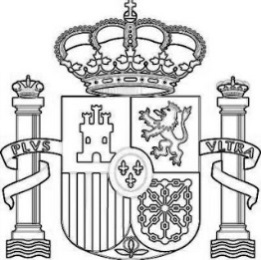 BandoEl próximo miércoles 14 de Agosto, el centro social de Fuentecantos  a partir de las 19:30 Horas acogerá una charla sobre Cambios taxonómicos en la nueva lista de aves de España, a cargo de Marcel Gil Velasco (Biólogo y Ornitólogo) organizado por la Sociedad Española de Ornitología de Soria.Muchas Gracias.En Fuentecantos a 7 de Agosto de 2019El Alcalde.Fdo.: Juan Carlos García Hernández